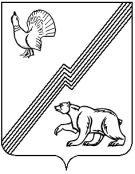 АДМИНИСТРАЦИЯ ГОРОДА ЮГОРСКАХанты-Мансийского автономного округа – Югры ПОСТАНОВЛЕНИЕот  16 марта 2018 года  										№ 767Об определении уполномоченных органов по исполнению отдельных государственных полномочий в сфере обращения с твердыми  коммунальными отходамиВ соответствии с Законом Ханты-Мансийского автономного округа - Югры                           от 17.11.2016 № 79-о «О наделении органов местного самоуправления муниципальных образований Ханты-Мансийского автономного округа - Югры отдельными государственными полномочиями в сфере обращения с твердыми коммунальными отходами» в целях осуществления переданных органу местного самоуправления отдельных государственных полномочий:1. Определить уполномоченные органы по исполнению следующих отдельных государственных полномочий:- по сбору (в том числе раздельному сбору), транспортированию, обработке, утилизации, обезвреживанию и захоронению твердых коммунальных отходов - Департамент                     жилищно-коммунального и строительного комплекса администрации города Югорска.- по контролю за исполнением правил осуществления деятельности региональных операторов по обращению с твердыми коммунальными отходами - Управление контроля администрации города Югорска.2. Опубликовать постановление в официальном печатном издании города Югорска                  и разместить на официальном сайте органов местного самоуправления города Югорска.3. Настоящее постановление вступает в силу после его официального опубликования.4. Контроль за выполнением постановления оставляю за собой.Глава города Югорска					                    			Р.З. Салахов